Конспект НОД по конструированию «Мой город»(коллективное конструирование в подготовительной группе)Цель:Содействовать совершенствованию умений в конструктивной деятельности, формировать умение создавать конструкции в соответствии с конкретными условиями.Образовательные задачи:Закрепить знания детей об архитектуре родного города;Продолжать учить конструировать по чертежам;Учить соблюдать симметрию и пропорции;Учить анализировать конструкции сооружений, определять форму, размер, расположение деталейРазвивающие задачи:Побуждать к поисковой деятельности детей, самостоятельности;Воспитывать трудолюбие.Предварительная работа:Конструирование жилых, общественных зданий;Беседы о родном городе.Рассматривание иллюстраций, фотографий нашего города.Ход НОДОрганизационный момент «письмо»«Здравствуйте, дорогие ребята! Меня зовут кубик Вася.  Я из волшебной страны Математики. У нас приключилась большая беда. В один прекрасный день я пошел гулять в лес, а в это время злая волшебница прилетела в наш город и заколдовала всех жителей, она превратила их в плоские фигуры. А расколдовать их можно только тогда, когда их узнают и  скажут, для чего они пригодятся. Самому мне не справиться, и мне очень нужна ваша помощь»Воспитатель: Ребята, вы не хотите помочь бедным жителям математического города?Основная частьВоспитатель: Тогда у нас есть продолжение письма.Дидактическая игра «Назови геометрическую фигуру»Нам нужно угадать, какая геометрическая фигура спрятана в схеме в виде плоских фигур?Чем отличаются объемные тела от плоских фигур?Ответы детей: у плоских фигур только два измерения – длинна и ширина, а высоты нет. Они тонкие, их можно нарисовать, спрятать под листом бумаги. Объемные фигуры можно измерить в высоту, длину и ширину.Какие плоские геометрические фигуры вы знаете? (ответы детей)А какие объемные геометрические фигуры вы знаете? (ответы детей).Объемные фигуры можно изобразить на бумаге, в виде рисунка или схемы. В чертеже изображают вид сверху, вид сбоку, вид снизу.Сейчас мы с вами попробуем по проекции угадать, какие фигуры здесь спрятаны.Вид сверху, вид сбоку, вид снизуДидактическая  игра «Ящик ощущений» Воспитатель: Ребята, вы слышите, что то шуршит в коробочке? Давайте узнаем, что там? (дети по одному, наощупь определяют геометрическое тело и достают его из  коробочки.)Вот мы с вами и назвали жителей математического города. А теперь нам нужно придумать, где эти объемные фигуры можно использовать (ответы детей).А давайте мы не только расскажем, но и покажем, что из них можно построить, сфотографируем и отправим фото по почте.А что мы можем построить? (ответы детей)Я приготовила для вас загадку. Покажу вам разные места в одном хорошо знакомом вам городе, а вы скажете, что это такое? (дети называют различные здания нашего города).ФизкультминуткаЛюблю по городу шагать (дети шагают на месте)Люблю смотреть, люблю читатьПлощадь – разПочта – дваТри – фонтан-красавецА четыре – наш Дворец.Пять – по парку я гуляю,Всякий уголок в нем знаю.Шесть – на стадион хожуТам с ребятами дружуСемь – конечно наш детсад,Каждый побывать в нем рад!Восемь – детская площадка- Здесь качели и лошадка.Девять – новый магазин, Много ярких в нем витринДесять – из-за поворотаВижу школьные ворота.Очень любим мы наш город (дети останавливаются и разжимают кулачки)Он красив и вечно молод.-Я предлагаю вам построить самые интересные здания нашего  города. Прежде давайте вспомним, из каких частей состоит любое здание? (фундамент, стены, оконные и дверные проемы, перекрытия, крыша). А что бы начать строительство, что понадобиться? (чертеж, план и т.д.).Кто проектирует и строит дома? (архитектор проектирует дома, а строители их строят).Какие должны быть архитектурные сооружения? (красивые, прочные, устойчивые).Какие условия мы с вами должны соблюдать во время строительства? (дети проговаривают технику безопасности при работе с конструктором).     Дидактическая игра «Найди свою бригаду»Строить здания вы будете командами – бригадами. Объединиться в команду вам поможет очередная задача. Вам нужно посмотреть на обратной стороне своего кусочка фотографии и объединиться по цветам.Из кусочков вам нужно собрать фотографию и тогда вы узнаете, какое именно здание вы будете строить.Практическая деятельность.Подойдите к столу, обсудите чертеж и свою постройку. Рассмотрите и расскажите о своей постройке, сколько деталей потребуется и каких.Дети, рассмотрев схему, называют, какой материал им понадобиться, в какой последовательности они будут выполнять постройку, обговаривают в команде, кто, что будет строить.А теперь подберите строительный материал к этому чертежу и начинайте постройку.В ходе строительства воспитатель оказывает помощь, советует, наблюдает за деятельностью детей (их взаимодействие в совместном строительстве, как договариваются, распределяют функции).Итог:Рассматривание законченных построек. Соединение их в один красивый город «Чистые Росы» (дети назвали город, который у них получился)Построили город? Нравятся вам постройки? Сколько зданий у вы построили? Сколько этажей и перекрытий в жилом доме? Совпадают ли постройки с чертежами? Все конструкции устойчивые, симметричные?Поощрение детей за дружную, слаженную работу.Воспитатель предлагает обыграть постройки. Дети берут мелкие игрушки и машинки, играют в «Город».Коллективная работа «Наш микрорайон – Тура»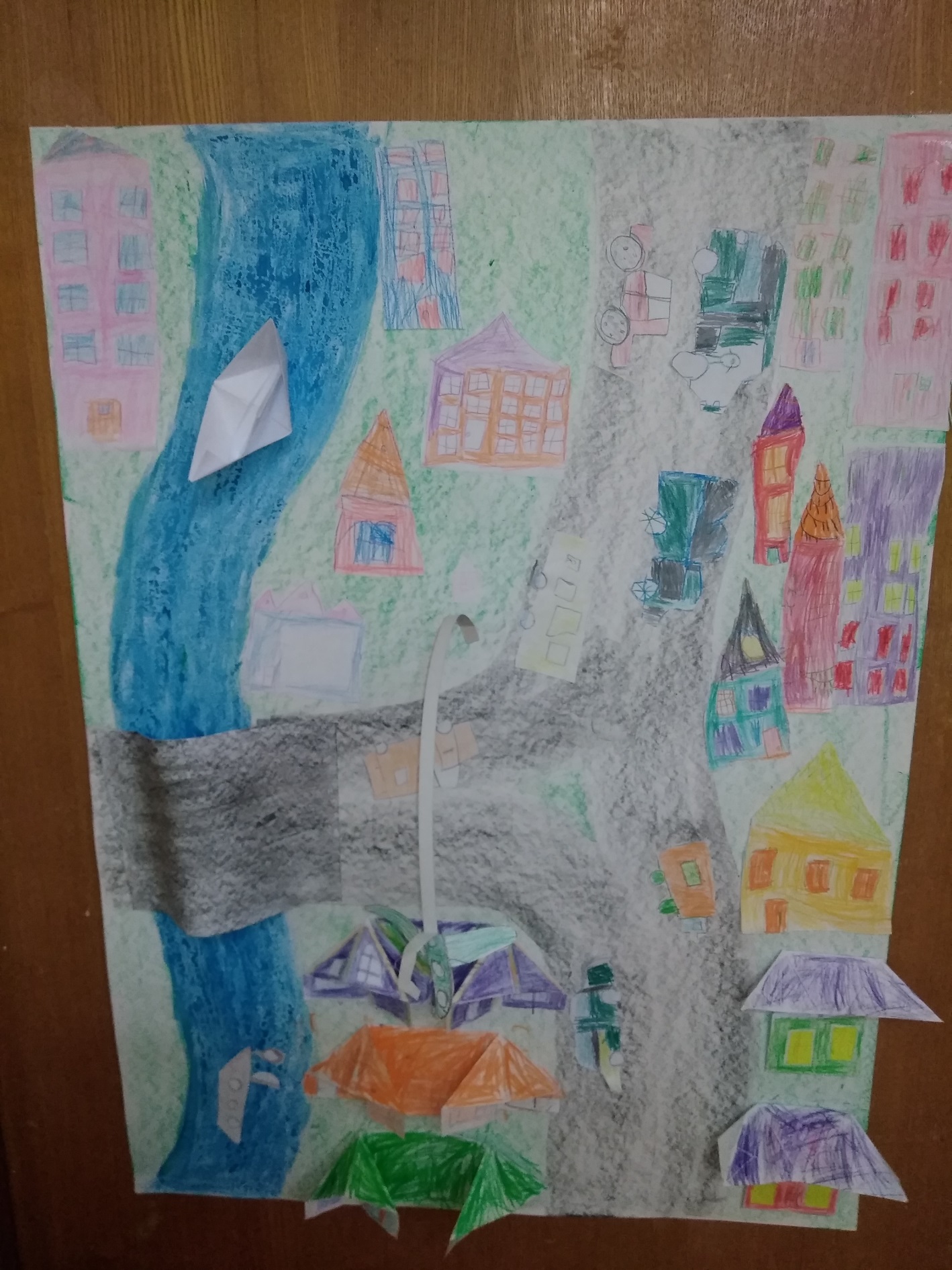 